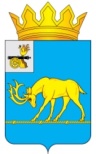 МУНИЦИПАЛЬНОЕ ОБРАЗОВАНИЕ «ТЕМКИНСКИЙ РАЙОН» СМОЛЕНСКОЙ ОБЛАСТИТЕМКИНСКИЙ РАЙОННЫЙ СОВЕТ ДЕПУТАТОВР Е Ш Е Н И Еот 22 апреля 2022 года                                                                                             № 35Об утверждении Положения о порядке сообщения лицами, замещающими муниципальные должности, должности муниципальной службы Темкинского районного Совета депутатов,                         о получении подарка в связи с протокольными мероприятиями, служебными командировками и другими официальными мероприятиями, участие в которых связано с исполнением ими должностных (служебных) обязанностей, сдачи и оценки подарка, реализации (выкупа) и зачисления средств, вырученных от его реализации В соответствии с  Постановлением Правительства Российской Федерации от 09.01.2014 № 10 «О порядке сообщения отдельными категориями лиц о получении подарка в связи с их должностным положением или исполнением ими служебных (должностных) обязанностей, сдачи и оценки подарка, реализации (выкупа) и зачисления средств, вырученных от его реализации», Уставом муниципального образования «Темкинский район» Смоленской области (новая редакция) (с изменениями),  решением постоянной комиссии по законности и правопорядкуТемкинский районный Совет депутатов р е ш и л:1. Утвердить прилагаемое Положение о порядке сообщения лицами, замещающими муниципальные должности, должности муниципальной службы Темкинского районного Совета депутатов,  о получении подарка в связи с протокольными мероприятиями, служебными командировками и другими официальными мероприятиями, участие в которых связано с исполнением ими должностных (служебных) обязанностей, сдачи и оценки подарка, реализации (выкупа) и зачисления средств, вырученных от его реализации. 2. Признать утратившим силу решение Темкинского районного Совета депутатов  от 27 июня 2014 года  № 65 «Об утверждении Положения о сообщении муниципальными служащими, замещающими муниципальные должности муниципальной службы о получении подарка в связи с их должностным положением или использованием ими служебных (должностных) обязанностей, сдаче и оценке подарка, реализации (выкупа) и зачисления средств, вырученных от его реализации»».3. Настоящее решение вступает в силу со дня обнародования и подлежит размещению на официальном сайте в информационно-телекоммуникационной сети «Интернет».  4. Контроль за исполнением настоящего решения возложить на постоянную комиссию по законности и правопорядку (председатель А.Ф. Горностаева).Утвержденорешением Темкинского районного Совета депутатов от 22.04.2022 № 35ПОЛОЖЕНИЕо порядке сообщения лицами, замещающими муниципальные должности, должности муниципальной службы Темкинского районного Совета депутатов, о получении подарка в связи с протокольными мероприятиями,служебными командировками и другими официальными мероприятиями, участие в которых связано с исполнением ими должностных (служебных) обязанностей, сдачи и оценки подарка, реализации (выкупа) и зачисления средств, вырученных от его реализации 1. Настоящее Положение определяет порядок сообщения лицами, замещающими муниципальные должности, должности муниципальной службы Темкинского районного Совета депутатов, о получении подарка в связи с протокольными мероприятиями, служебными командировками и другими официальными мероприятиями, участие в которых связано с их должностным положением или исполнением ими должностных (служебных) обязанностей, сдачи и оценки подарка, реализации (выкупа) и зачисления средств, вырученных от его реализации.2. Для целей настоящего Положения используются следующие понятия:- подарок, полученный в связи с протокольными мероприятиями, служебными командировками и другими официальными мероприятиями, - подарок, полученный лицом, замещающим муниципальную  должность, муниципальным служащим Темкинского районного Совета депутатов от физических (юридических) лиц, которые осуществляют дарение исходя из должностного положения одаряемого или исполнения им должностных (служебных) обязанностей, за исключением канцелярских принадлежностей, которые в рамках протокольных мероприятий, служебных командировок и других официальных мероприятий предоставлены каждому участнику указанных мероприятий в целях исполнения им своих должностных (служебных) обязанностей, цветов и ценных подарков, которые вручены в качестве поощрения (награды);- получение подарка в связи с протокольными мероприятиями, служебными командировками и другими официальными мероприятиями, участие в которых связано с исполнением должностных (служебных) обязанностей, - получение лицом, замещающим муниципальную должность, муниципальным служащим Темкинского районного Совета депутатов лично или через посредника от физических (юридических) лиц подарка в рамках осуществления деятельности, предусмотренной должностным регламентом (должностной инструкцией), а также в связи с исполнением должностных (служебных) обязанностей в случаях, установленных федеральными законами и иными нормативными актами, определяющими особенности правового положения и специфику профессиональной служебной деятельности указанных лиц.3. Лица, замещающие муниципальные должности, муниципальные служащие Темкинского районного Совета депутатов не вправе получать подарки от физических (юридических) лиц в связи с их должностным положением или исполнением ими должностных (служебных) обязанностей, за исключением подарков, полученных в связи с протокольными мероприятиями, служебными командировками и другими официальными мероприятиями, участие в которых связано с исполнением ими должностных (служебных) обязанностей.4. Лица, замещающие муниципальные должности, муниципальные служащие Темкинского районного Совета депутатов обязаны в порядке, предусмотренном настоящим Положением, уведомлять обо всех случаях получения подарка в связи с протокольными мероприятиями, служебными командировками и другими официальными мероприятиями, участие в которых связано с исполнением должностных (служебных) обязанностей.5. Уведомление о получении подарка в связи с протокольными мероприятиями, служебными командировками и другими официальными мероприятиями, участие в которых связано с исполнением должностных (служебных) обязанностей (далее также - уведомление), составленное по форме согласно приложению к настоящему Положению, представляется не позднее 3 рабочих дней со дня получения подарка в Темкинский районный Совет депутатов.К уведомлению прилагаются документы (при их наличии), подтверждающие стоимость подарка (кассовый чек, товарный чек, иной документ об оплате (приобретении) подарка).В случае если подарок получен во время служебной командировки, уведомление представляется не позднее 3 рабочих дней со дня возвращения лица, получившего подарок, из служебной командировки.При невозможности подачи уведомления в сроки, указанные в абзацах первом и третьем настоящего пункта, по причине, не зависящей от лица, замещающего муниципальную должность, муниципального служащего Темкинского районного Совета депутатов, оно представляется не позднее следующего дня после устранения данной причины.6. Уведомление составляется в 2 экземплярах, один из которых возвращается лицу, представившему уведомление, с отметкой о регистрации, другой направляется в инвентаризационную комиссию Темкинского районного Совета депутатов, образованную в соответствии с законодательством о бухгалтерском учете (далее - комиссия).7.  Подарок, стоимость которого подтверждается документами и превышает 3 тысячи рублей либо стоимость которого получившему его муниципальному  служащему Темкинского районного Совета депутатов неизвестна, сдается ответственному лицу Темкинского районного Совета депутатов, которое принимает его на хранение по акту приема-передачи не позднее 5 рабочих дней со дня регистрации уведомления в соответствующем журнале регистрации.8. Подарок, полученный лицом, замещающим муниципальную должность Темкинского районного Совета депутатов, независимо от его стоимости подлежит передаче на хранение в порядке, предусмотренном пунктом 7 настоящего Положения, в Темкинский районный Совет депутатов.9. До передачи подарка по акту приема-передачи ответственность в соответствии с законодательством Российской Федерации за утрату или повреждение подарка несет лицо, получившее подарок.10. В целях принятия к бухгалтерскому учету подарка в порядке, установленном законодательством Российской Федерации, определение его стоимости проводится на основе рыночной цены, действующей на дату принятия к учету подарка, или цены на аналогичную материальную ценность в сопоставимых условиях с привлечением при необходимости комиссии. Сведения о рыночной цене подтверждаются документально, а при невозможности документального подтверждения - экспертным путем. Подарок возвращается сдавшему его лицу по акту приема-передачи в случае, если его стоимость не превышает 3 тысяч рублей.11. Бухгалтер Темкинского районного Совета депутатов обеспечивает включение в установленном порядке принятого к бухгалтерскому учету подарка, стоимость которого превышает 3 тысячи рублей, в реестр муниципальной собственности муниципального образования «Темкинский район» Смоленской области.12. Лицо, замещающее муниципальную должность, муниципальный служащий Темкинского районного Совета депутатов, сдавшие подарок, могут его выкупить, направив на имя председателя Темкинского районного Совета депутатов соответствующее заявление не позднее двух месяцев со дня сдачи подарка.13. Бухгалтер Темкинского районного Совета депутатов в течение 3 месяцев со дня поступления заявления, указанного в пункте 12 настоящего Положения, организует оценку стоимости подарка для реализации (выкупа) и уведомляет в письменной форме лицо, подавшее заявление, о результатах оценки, после чего в течение месяца заявитель выкупает подарок по установленной в результате оценки стоимости или отказывается от выкупа.13.1. В случае если в отношении подарка, изготовленного из драгоценных металлов и (или) драгоценных камней, не поступило от лиц, замещающих муниципальные должности Темкинского районного Совета депутатов, муниципальных служащих Темкинского районного Совета депутатов заявление, указанное в пункте 12 настоящего Положения, либо в случае отказа указанных лиц от выкупа такого подарка подарок, изготовленный из драгоценных металлов и (или) драгоценных камней, подлежит передаче Темкинским районным Советом депутатов в федеральное казенное учреждение «Государственное учреждение по формированию Государственного фонда драгоценных металлов и драгоценных камней Российской Федерации, хранению, отпуску и использованию драгоценных металлов и драгоценных камней (Гохран России) при Министерстве финансов Российской Федерации» для зачисления в Государственный фонд драгоценных металлов и драгоценных камней Российской Федерации.14. Подарок, в отношении которого не поступило заявление, указанное в пункте 12 настоящего Положения, может использоваться Темкинским районным Советом депутатов с учетом заключения комиссии о целесообразности использования подарка для обеспечения деятельности Темкинского районного Совета депутатов. 15. В случае нецелесообразности использования подарка председателем Темкинского районного Совета депутатов принимается решение о реализации подарка и проведении оценки его стоимости для реализации (выкупа), осуществляемой Темкинским районным Советом депутатов посредством проведения торгов в порядке, предусмотренном законодательством Российской Федерации.16. Оценка стоимости подарка для реализации (выкупа), предусмотренная пунктами 13 и 15 настоящего Положения, осуществляется субъектами оценочной деятельности в соответствии с законодательством Российской Федерации об оценочной деятельности.17. В случае если подарок не выкуплен или не реализован, председателем Темкинского районного Совета депутатов принимается решение о повторной реализации подарка, либо о его безвозмездной передаче на баланс благотворительной организации, либо о его уничтожении в соответствии с законодательством Российской Федерации.18. Средства, вырученные от реализации (выкупа) подарка, зачисляются в доход бюджета муниципального образования «Темкинский район» Смоленской области в порядке, установленном бюджетным законодательством Российской Федерации.Приложениек Положениюо порядке сообщения лицами, замещающими муниципальные должности муниципальной службы Темкинского районного Совета депутатов о получении подарка в связи с протокольными мероприятиями, служебными командировками и другими официальными мероприятиями, участие в которых связано с исполнением ими должностных (служебных) обязанностей, сдачи и оценки подарка, реализации (выкупа) и зачисления средств, вырученных от его реализацииФормаУВЕДОМЛЕНИЕо получении подарка в связи с протокольными мероприятиями, служебнымикомандировками и другими официальными мероприятиями, участие в которыхсвязано с исполнением должностных (служебных) обязанностейВ Темкинский районный Совет депутатовот  _____________________________________________________________________                         (Ф.И.О., занимаемая должность)    Уведомление о получении подарка от «___» ___________ 20__ г.    Извещаю о получении ________________________________________________                                                                                                            (дата получения)подарка(ов) на _________________________________________________________                                                              (наименование протокольного мероприятия, служебной                                                                   командировки, другого официального мероприятия,                                                                                       место и дата проведения)Приложение: ______________________________________на ___ листах.                                                           (наименование документа)Лицо, представившееуведомление         ___________ _____________________ «___» _______ 20__ г.                                                     (подпись)                       (расшифровка подписи)Лицо, принявшееуведомление         ___________ _____________________ «___» _______ 20__ г.                                                     (подпись)                       (расшифровка подписи)Регистрационный номер в журнале регистрации уведомлений _________________«___» ___________ 20__ г.--------------------------------<*> Заполняется при наличии документов, подтверждающих стоимость подарка.Глава муниципального образования «Темкинский район»   Смоленской    областиПредседатель    Темкинского         районного   Совета   депутатовС.А. ГуляевЛ.Ю. Терёхина№ п/пНаименование подаркаХарактеристика подарка, его описаниеКоличество предметовСтоимость в рублях <*>1.2.3.ИтогоИтого